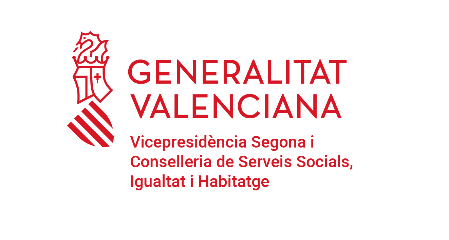 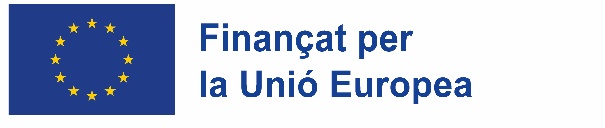 HOJA DE CONTROL MENSUAL DE DEDICACIÓN DE HORAS AL PROYECTOEn cumplimiento de lo dispuesto en el apartado 1.b) del artículo 6 sobre la documentación justificativa de los gastos de la Orden TES/106/2024, de 8 de febrero, por la que se determinan los gastos subvencionables por el Fondo Social Europeo Plus durante el período de programación 2021-2027, se declaran las imputaciones parciales al proyecto de las siguientes personas trabajadoras:*Deberá constar, por cada trabajador/a, cada mensualidad en la que el porcentaje de imputación al proyecto sea inferior al 100%.FIRMA DEL REPRESENTANTE LEGALTrabajador/aMesHoras contrato (Jornada laboral)% imputación mensual (que ha de coincidir en Excel, estampillado de las nóminas y estadillos)Horas mensuales dedicadas al proyecto